Human Cheek Cells – Stained (400x)               OnionCells - Stained (400x)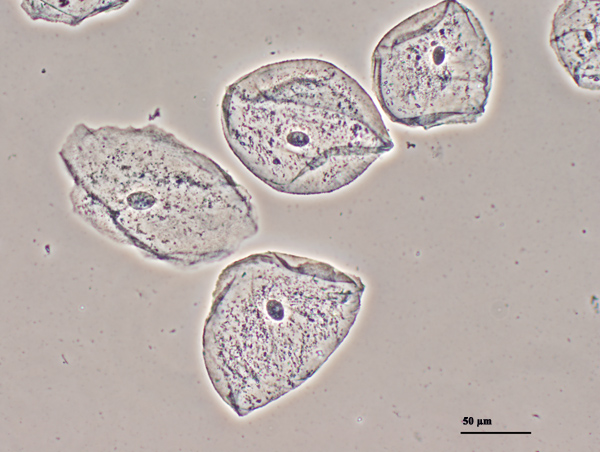 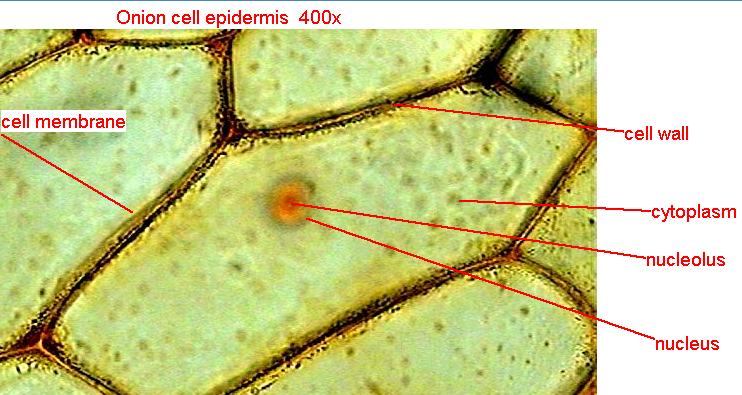 Pond Scum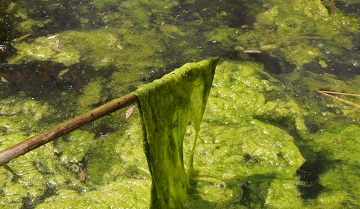 Filamentous Algae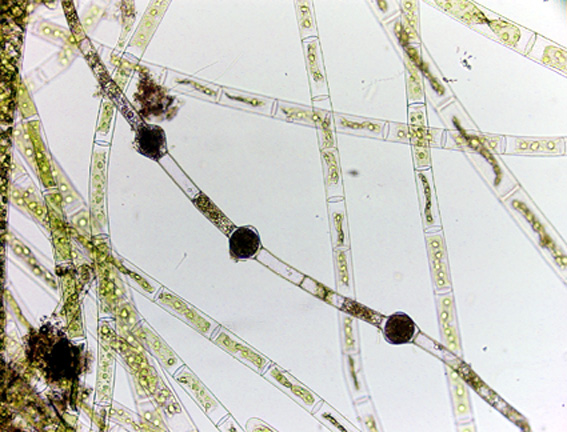 Filamentous Algae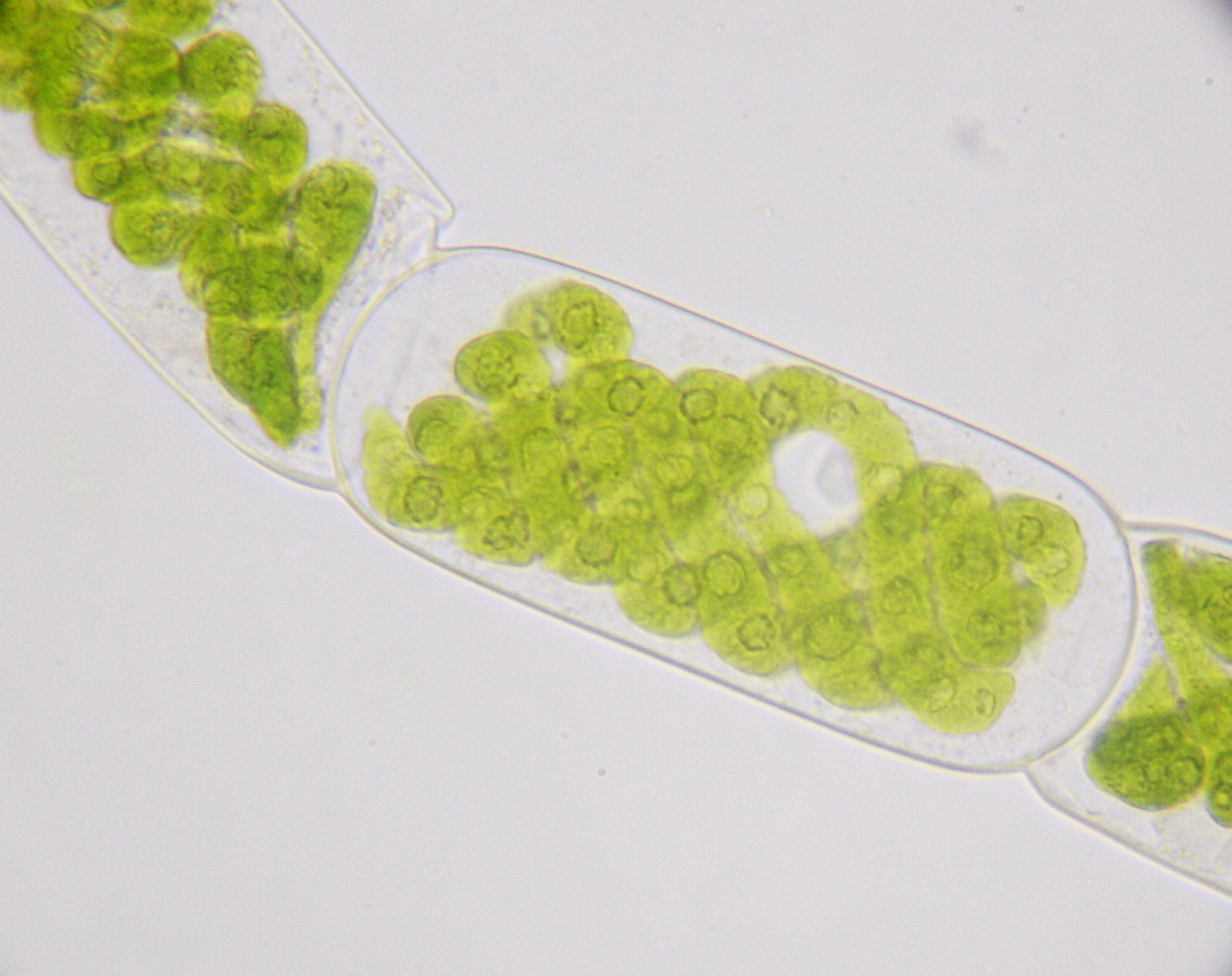 